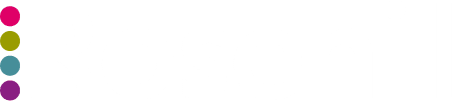 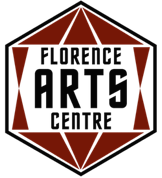 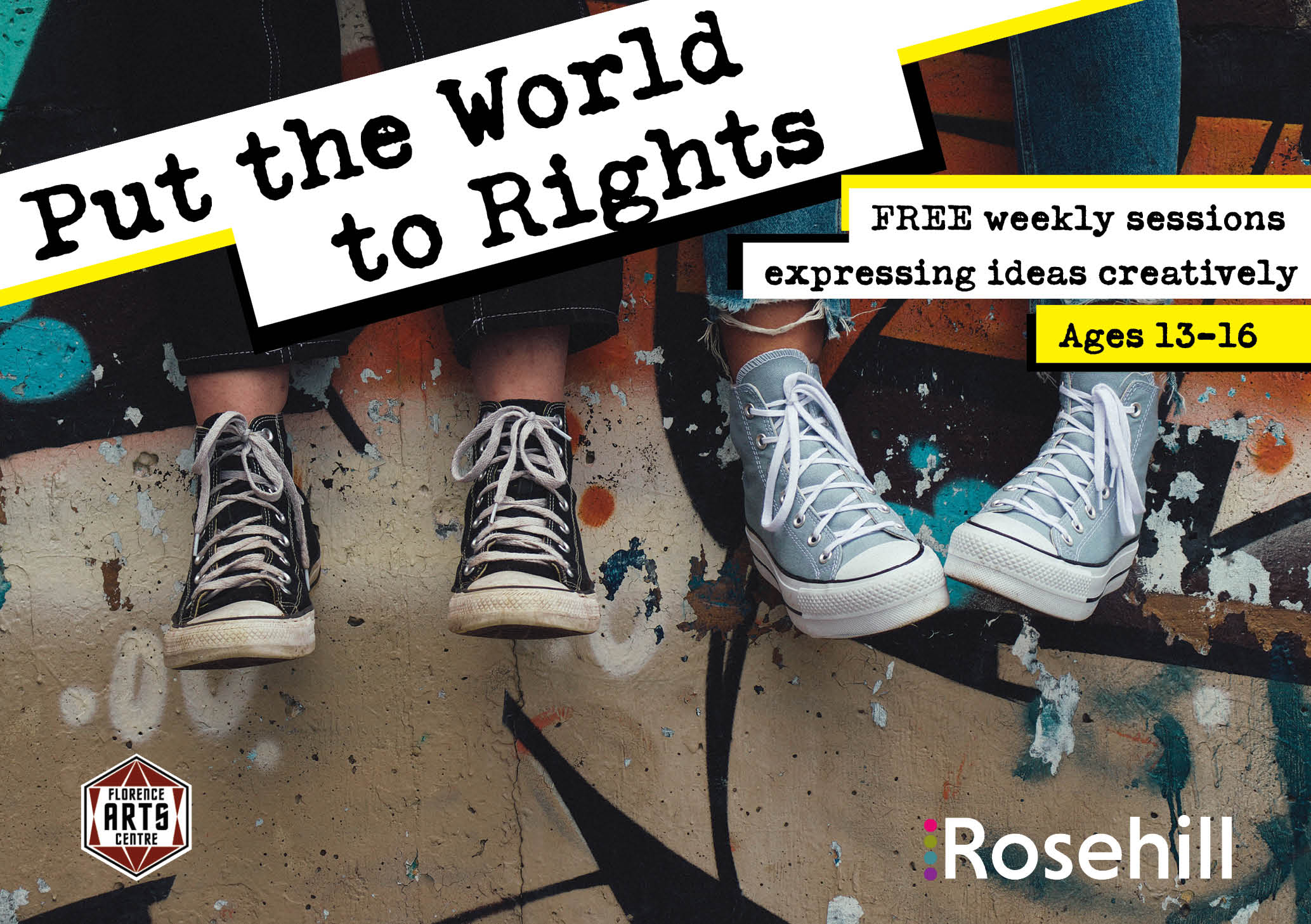 Hello!Thanks for your interest in our Putting the World to Rights programme. To apply, please answer the following questions and email to director@florenceartscentre.com or drop in at Flo Wednesday to Sunday 11-3: Your Name and Age:Contact details (whatever you prefer - yours, your parent’s… email/phone..):Your Address: This programme is about expressing how you feel about things. What is something you’d like to change in the world and why? Go on, be brave…Are you able to commit to most Saturday mornings 11-1 throughout term time? We understand there may be one or two you need to miss but we’d really like a strong commitment to attend. Let us know about any difficulties here or in answer to the questions below. Do you need help getting to the venues? We can pay for this and help to arrange it. Please explain what you need and where you live.Might you need any help to access the sessions? – maybe accessing the buildings, facilities, equipment, information, activities… Let us know what you need here and we can look at helping. 	If you have any questions, please let me know and I will be happy to help!We hope to see you soon  Sue Mackay director@florencearts.com@florencearts  01946 824946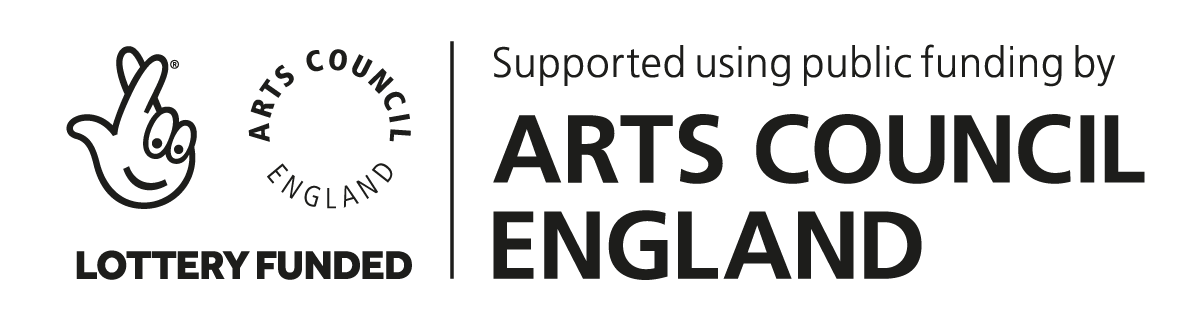 